Wendy Fowler joined the NMC in January 2021, she trained in Royal London Hospital, qualifying in 1984. She then progressed her career in a number of London hospitals in the field of trauma and orthopaedics. Wendy also worked as a trauma ward manager in Hertfordshire before moving to an education position at an acute NHS trust with roles including clinical skills trainer, practice educator and pre–registration lead nurseWendy has gained a Master’s Degree in Health Sciences and a Post –Graduate Diploma in Higher Education. Wendy is combining her role here at the NMC with that of a volunteer vaccinator whenever she can. 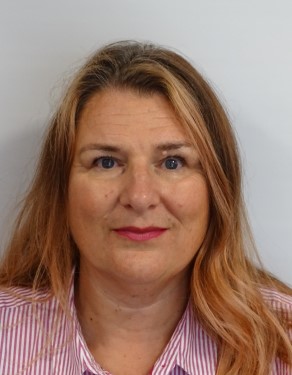 